1 краевая Конференция общественных советов в Камчатском крае19 апреля 2019 года, г. Петропавловск-КамчатскийИнформационное письмо Цель конференции: Обеспечение просветительской площадки по вопросам повышения качества содержания и эффективности взаимодействия общественных советов с органами государственной власти и местного самоуправления в организации деятельности и осуществлении общественного контроля. Создание механизма поддержки процессов согласования общественно значимых интересов граждан и общественных институтов на территории Камчатского края и органов государственной власти и местного самоуправления при осуществлении ими функций по выработке и реализации политики в соответствующих сферах деятельности на региональном и местном уровнях, повышения гласности и открытости деятельности государственных и муниципальных структур.Основные направления работы:Правовые и общественные основания для учреждения Камчатской краевой ассоциации общественных советов.Стимулирование гражданской активности в местных сообществах в сфере сотрудничества с общественными советами.Просветительская роль общественных советов в формировании и продвижении эффективных гражданских инициатив в условиях малых городов и сельских поселений.Общественные советы как субъекты общественного контроля: правовые основания, формы, инструменты.Формирование экспертного сообщества: проблемы и пути их решения.Способы и средства освещения деятельности общественных советов.К участию приглашаются:председатели и члены общественных советов;представители исполнительных органов государственной власти Камчатского края и органов местного самоуправления муниципальных образований в Камчатском крае;члены Общественной палаты Камчатского края;эксперты в сфере развития гражданского общества;общественные активисты и представители негосударственных организаций;представители средств массовой информации.Оплата проезда и проживания участников конференции производится направляющей стороной. Возможность оплаты проезда и проживания для представителей общественных советов при органах местного самоуправления муниципальных районов Камчатского края рассматривается индивидуально и может быть обеспечена организационным комитетом. Для регистрации участия в конференции следует представить в организационный комитет заявку по прилагаемой форме.Срок представления заявок (по электронной почте или на электронном носителе): 
20 марта 2019 года.Консультации по вопросам участия можно получить в Камчатском центре правовой поддержки НКО и КМНС, Камчатском краевом центре поддержки социально ориентированных НКО:- по электронной почте o.mainina@mail.ru; nko-kamchatka@yandex.ru.- по телефонам: 8-914-623-9231,8-984-160-2985.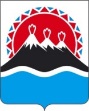 ПРАВИТЕЛЬСТВОКАМЧАТСКОГО КРАЯКАМЧАТСКИЙ ЦЕНТР ПРАВОВОЙПОДДЕРЖКИ НЕКОММЕРЧЕСКИХ ОРГАНИЗАЦИЙ И КОРЕННЫХ МАЛОЧИСЛЕННЫХ НАРОДОВ СЕВЕРА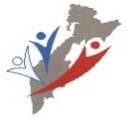 КАМЧАТСКИЙ КРАЕВОЙ ЦЕНТР ПОДДЕРЖКИ СОЦИАЛЬНО ОРИЕНТИРОВАННЫХ НЕКОММЕРЧЕСКИХ ОРГАНИЗАЦИЙ